Wayne Nelson Scholarship ProgramAcademic Year 2019-2020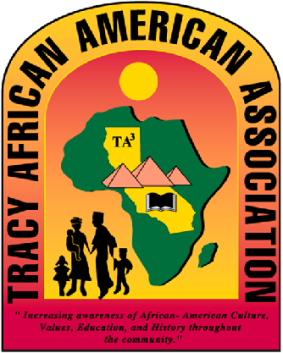 Tracy African American Association (TAAA) is a non-profit organization established in 1994 by a group of concerned professionals seeking to form ties among African Americans and others in the Tracy community. Our mission is to create a cooperative environment that unites people of all ages and backgrounds through sponsorships, while promoting and contributing to educational, cultural, and social programs and activities that foster awareness, diversity, and a cooperative environment that unites the Tracy Community.  Membership is open to individuals who share and embrace the TAAA mission.As our global society continues to make technological advances, it becomes imperative that African American youth are equipped to meet the challenges of the future. That future mandates a sound education, knowledge, skills, and abilities. TAAA seeks to assist the youth of our community in their academic development by making available scholarships toward a college education.Tracy African American Association, LLC. (TAAA) places special emphasis on youth mentorship and education, and gears nearly all of its events and activities toward fundraising to benefit its Wayne Nelson Academic Scholarship Program.  For many years, the African American community has recognized a need for improved educational opportunities for African American youth. With a quality education, our youth can be confident, competent, and self-assured young men and women as they prepare to become future leaders of our community and world.PURPOSE:Annually, the organization provides scholarships—named for late TAAA member and education advocate Wayne Nelson—to enrich educational opportunities for college-bound African American students. Scholarship applicants must attend/or live in schools within Tracy or Mountain House City Limits. Tracy Unified School District, Lammersville Unified School District or any school located in Tracy, California. Scholarships are awarded to high school seniors who apply and meet the criteria. They must also provide evidence of enrollment at an accredited school of higher education (i.e. Vocational College or University) on a full-time basis. Scholarships are awarded for a minimum of $500.00.Scholarship applications are available online in January 2020. They are also available at the annual MLK Breakfast in January.  Applications must “be submitted no later than the fourth Saturday in March 2020”. Awards will be announced the first week of May at TAAA’s General Meeting. All scholarship recipients are expected to attend TAAA’s annual Juneteenth Celebration June 2020 and must attend the 4thof July Parade.  Scholarship recipients will be announced at their respective high school award night assemblies. Recipients are encouraged to attend the BEASUSD (Black Employee Association Stockton Unified School District) graduation in Stockton in June. The Scholarships will become void if award recipient is not enrolled within one year of the immediately following academic year. (For example, you graduate May 2020, you must be enrolled by fall 2021). Scholarship funds will be disbursed within 15 days after receipt of proof of enrollment (i.e. Class schedule on official college letterhead or print-out from college website or letter from the post high school program registrar’s office.)SCHOLARSHIP ELIGIBILITYThe applicant must be an African American High School Senior attending one of the above mentioned schools (i.e.: Tracy or Mountain House). They must be granted acceptance into an accredited post high school program (i.e.: college, university, or trade school).SCHOLARSHIP EVALUATIONApplicants will be judged on the following criteria:50% GPA50% Evidence of community services, extracurricular activities, honors and awards (signup sheets).Applicants must type applications as illegible applications will not be processed. Students and/or their parents are encouraged to join TAAA. While this is not a prerequisite to being awarded a scholarship, your thoughts and participation in the community are always welcomed. Candidates must participate in one or more TAAA activities.Submit the following:Completed application, listing of community service, extracurricular activities, honors and awards.Current high school transcript.(Transcript may be unofficial i.e. Print out from Parent Link)Three letters of recommendations (from a counselor, high school teacher, pastor, mentor program leader or family friend). 500-word typed essay on both of the following topics:Why should you be awarded a scholarship from TAAA?How will your educational path affect your community, culture and family?Completed scholarship applications, and attachments must be received (and/or postmarked) via mail to: TAAA, Attn: Wayne Nelson Scholarship, P.O. Box 62, Tracy, CA 95378 or emailed to Olinga Yarber-Alexander education@taaa.net or olingaalexander1@yahoo.com, if there are any questions call 209-249-6644 by the fourth Saturday in March 2020.  Late applications will NOT be accepted.Contact InformationAwards and HonorsCommunity Service/Volunteer (I.e. Involvement with TAAA, community events, organizations, church functions, Girl Scouts, Boy Scouts, elderly help)List names of three individuals who will submit letters of recommendations:Agreement and SignatureBy submitting this application, I affirm that the facts set forth in it are true and complete. Tracy African American AssociationWayne Nelson Scholarship ApplicationNameNameStreet AddressStreet AddressCity, Zip CodeCity, Zip CodePhonePhoneE-Mail AddressE-Mail AddressHigh School High School Date of GraduationDate of GraduationSchool you are planning to attendSchool you are planning to attend1.2.3.Signature                                                                 Date: